Государственное бюджетное специальное (коррекционное) образовательное учреждение для обучающихся, воспитанников с ограниченными возможностями здоровья« Брасовская специальная (коррекционная) общеобразовательная школа - интернат VIII вида»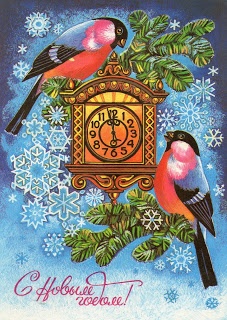 Сценарий новогоднего утренника«Новогодние проказы Шапокляк и Бабы Яги»Провела воспитатель: Гедройц Л.В.2012-2013 уч. годНовогодние проказы Шапокляк и Бабы ЯгиДействующие лица: Ведущий, Шапокляк, Баба Яга, Дед Мороз, Снегурочка.Ведущий: 
Друзья! На новогодний праздник!
Вы снова в гости к нам пришли.
Мы долго ждали этой встречи
И постарались, как могли.
С Новым годом!
С новым счастьем!
С новой радостью для всех,
Пусть звенят у нас сегодня
Песни, музыка и смех!
Собирайтесь, друзья, в хоровод,
Познакомьтесь друг с другом поближе,
Чтоб запел голубой небосвод,
Танцы, смех, уноситесь все выше!Звучит фонограмма песни “Елочка” (слова З. Александровой, музыка М. Красева).Ведущий: 
Мы открываем бал.
Друзья, ко мне, поближе!
Но кто начнет веселье – вот вопрос.
Ведь я своих помощников не вижу.
Где же Снегурка? Где Дед Мороз?Друзья! Скорей ко мне!
Где ваши песни, шутки?
Вас ждут. Скорей! Народу – полон зал.Звучит музыка из мультфильмаШапокляк: 
Иду, иду! Сейчас. Одну минутку. Я вижу здесь меня никто не ждал.Ведущий:
А это еще кто?Шапокляк:
Меня зовут Шапокляк, я делаю злые дела. В день я успеваю сделать семь злых дел – люблю мелкие пакости. А вы, я вижу, подарочков захотели? Ну нет, все подарочки я себе заберу: я тоже сладкое люблю. 
(Забирает стоящий под елкой мешок с подарками.)Ведущий:
Отдай, Шапокляк, подарки детям!Шапокляк:
Не отдам, я хитрая и злая.
От меня не жди добра. 
(Поет)
Лунным светом залита аллея,
Выхожу с рогаткой на простор.
Всех детишек перемажу клеем,
А потом махну через забор.Ведущий: 
Вовсе мы тебя не ждали,
Не тебя мы в гости звали.
Уходи скорей отсюда
И не делай детям худо.Шапокляк:
Никуда я не уйду… А раз вы меня прогоняете, я вам какую-нибудь пакость сделаю. Мажет детей помадой, дергает за косички и т.д.Шапокляк:
Ой, что-то я уморилась. Ну ничего, сейчас моя подруженька примчится, вот тогда берегитесь!Шум, гам, свист, топот. В зал на метле “влетает” Баба Яга, к голове прикреплена коса.Баба Яга:
Уф! Наконец-то добралась! Снегурочку ждете? Ну вот, я к вам и приехала! 
(Берется за косу, та отваливается.) Тьфу ты!Шапокляк:
Здравствуй, подружка! Что-то ты сегодня бледная?Баба Яга:
Ох и устала я! А на улице еще мороз такой, все щеки отморозила. А ну-ка, давайте согреемся!Танец Летка- енька  Победитель получает приз из мешка с подарками. Затем Шапокляк прячет мешок в укромное место.Баба Яга:
Ой, куда я попала! Что за школа? Что за дети? Метлу мою сломали. (Плачет)Ведущий: 
Что-то ты, Яга, нервная стала в последнее время.Баба Яга:
Как же мне быть не нервной-то? Ты только послушай, какая у меня жисть нелегкая. Избушку мою на курьих ножках снесли, дали мне благоустроенную квартиру в многоэтажном доме. А соседи-то у меня какие! С одной стороны Иван-царевич живет, он нынче киллером заделался: на серой “Волге” разъезжает, бандюган! С другой стороны – Соловей-разбойник. Он теперь солист группы “Отпетые мошенники”. Днем и ночью репетирует. Так репетирует, что я и другая его соседка, Спящая красавица, под его соловьиные трели никак заснуть не можем, да и весь дом тоже. Вот так я и живу! Как тут нервной не стать? Ну, а вы как поживаете?Ведущий: 
Мы тоже живем – не скучаем,
Новый год сейчас встречаем.
Вот и елочка-красавица!Баба Яга:
Новый год! Как интересно! Но где же у вас Дед Мороз?Ведущий:
Да вот ждем-ждем, никак не дождемся. Наверное, заблудился.Баба Яга:
Ага, в трех соснах.Ведущий: 
А ты его не видала, когда над лесом-то пролетала?Баба Яга:
Видела! Видела! А вам не скажу. Вот у меня с собой есть сказочный телевизор – тарелка с яблоком, посмотрите популярные передачи, может, где и Деда Мороза найдете.Дед Мороз! Ау, ау! Где ты? (Ходит вокруг елки и заглядывает под нее.) Нет его нигде. Эх, как у меня испорчено настроение от этого. Может, потешите меня, ребятки, я и вспомню, где Деда Мороза видела.Проводятся различные конкурсы Игра на внимательность. Отвечаем да или нет. Получается довольно смешно.
Дед Мороз известен всем, верно?
Он приходит ровно в сем, верно?
Дед Мороз – старик хороший, верно?
Носит шляпу и калоши, верно?
Скоро Дед Мороз придет, верно?
Он подарки принесет, верно?
Ствол хорош у нашей елки, верно?
Был он срублен из двустволки, верно?
Что растет на елке? Шишки, верно?
Помидоры и коврижки, верно?
Что, красива наша елка, верно?
Всюду красные иголки, верно?
Дед Мороз боится стужи, верно?
Со Снегурочкой он дружит, верно?
Что ж, ответы даны на вопросы,
Знаете все вы про Деда Мороза. Игра «Смешинка»Каждый играющий получает какое-нибудь имя, скажем, хлопушка, леденец, сосулька, гирлянда, иголочка, фонарик, сугроб... Водящий обходит всех по кругу и задает различные вопросы: - Кто ты? - Хлопушка. - А какой сегодня праздник? - Леденец. - А что это у тебя (показывая на нос)? - Сосулька. - А что капает с сосульки? - Гирлянда... Каждый участник должен отвечать на любые вопросы своим "именем", при этом "имя" можно склонять соответствующим образом. Отвечающие на вопросы не должны смеяться. Баба Яга:
Ох, и повеселили вы меня! Так уж и быть, скажу, где Дед Мороз. Он уже близко, к школе подходит, сейчас прибудет. Ха-ха-ха!Ведущий:
Ну ты, Яга, и обманщица!Шапокляк:
А если ответите на вопросы моей викторины, то скажу вам, куда я спрятала мешок с подарками.Елочные украшения  
Мы с ребятами сыграем в интересную игру:
То, чем елку наряжаем, я детишкам назову.
Вы послушайте внимательно, и ответьте обязательно,
Если мы вам скажем верно, говорите "Да" в ответ.
Ну, а если вдруг - неверно, говорите смело "Нет!"
 - Разноцветные хлопушки?
 - Одеяла и подушки?
 - Раскладушки и кроватки?
 - Мармеладки, шоколадки?
 - Шарики стеклянные?
 - Стулья деревянные?
 - Плюшевые мишки?
 - Буквари и книжки?
 - Бусы разноцветные?
 - А гирлянды светлые?
 - Снег из ваты белой?
 - Ранцы и портфели?
 - Туфли и сапожки?
 - Чашки, вилки, ложки?
 - Конфеты блестящие?
 - Тигры настоящие?
 - Шишки золотистые?
 - Звездочки лучистые?Ведущий:
Ну вот, Шапокляк, мы ответили на все твои вопросы. Где же подарки?Шапокляк:
А подарки получите у Деда Мороза. (Смеется)Ведущий: 
Ах ты, хитрая, тоже нас обманула.
Девочки и мальчики,
Мерзнут мои пальчики,
Стынут уши, мерзнет нос,
Видно близко… (Дед Мороз.)(Слышен звон бубенчиков.)Слышите? Едут! Едут!Чтобы гостя встретить дружно,
Всем сказать, ребята, нужно:
“Дед Мороз, тебя мы ждем!”(Дети повторяют)Дед Мороз:
Поздравляем с Новым годом дорогих друзей!Снегурочка:
Поздравляем с Новым годом от души от всей!Дед Мороз:
Всем желаем мы успеха, много радости и смеха!Дед Мороз А что это тут Баба Яга и старуха Шапокляк делают?Шапокляк:
А что тут удивительного? Мы тоже пришли на праздник веселиться.Ведущий:
Дед Мороз, они любят делать пакости и злые дела. Может, не стоит их звать с нами в игры играть?Баба Яга:
Ну, и не надо!Шапокляк:
Нас, старушек, побоку, а сами, значит, веселиться будете?!Ведущая
Дедушка Мороз, а может, все-таки пустим Бабу Ягу и Шапокляк к нам на праздник, но только с условием, что они будут хорошо себя вести.Баба Яга: 
Мочи нет одной мне жить,
С вами буду я дружить.Шапокляк:
Тише воды будем, ниже травы, дедушка. (Отдает мешок с подарками.)Дед Мороз:
Ну что же, давайте им поверим!Баба Яга: 
Ох, уважили вы меня, старую. Ведущий: 
Дед Мороз всем очень рад,
Начинаем маскарад.Хоровод вокруг елки «В лесу родилась елочка»
Дед Мороз:
Наступила минута прощания,
Чем могли, старались вас развлечь,
До свидания, друзья, до свидания,
До свиданья, до новых встреч!Танец «Ариво»Танец маленьких утятТанец «Барбарики»Снегурочка:
Друзья дорогие! Спасибо за вечер!
Примите сердечный привет.
До новой веселой и радостной встречи,
Желаем вам самых счастливых побед!Ведущий: 
Мы отлично поиграли,
Только вот не танцевали,
“Буги-вуги” предлагаю,
Всех на танец приглашаю.Новогодняя дискотека